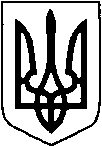 МАР’ЯНІВСЬКА СЕЛИЩНА РАДАЛУЦЬКОГО РАЙОНУ ВОЛИНСЬКОЇ ОБЛАСТІВОСЬМОГО СКЛИКАННЯПРОЄКТРІШЕННЯ __ жовтень 2022 року                  смт Мар’янівка                                         № 31/__Про надання дозволу на виготовлення проектно-кошторисної документації на реконструкцію котельні ЗДО «Дзвіночок» смт Мар’янівка Мар’янівської селищної ради по вул. Соборна, 12 в смт Мар’янівка Луцького району Волинської областіКеруючись  статтями  25, 26 Закону України «Про місцеве самоврядування в Україні», з метою проведення реконструкції  котелень закладів освіти, селищна  рада ВИРІШИЛА:1. Надати дозвіл на виготовлення проектно-кошторисної документації на реконструкцію котельні ЗДО «Дзвіночок» смт Мар’янівка Мар’янівської селищної ради по вул. Соборна, 12 в смт Мар’янівка Луцького району Волинської області.2. Контроль за виконанням  цього рішення покласти на постійну комісію з питань бюджету, фінансів, планування, управління власністю, соціально-економічного розвитку та інвестиційної діяльності, депутатської діяльності та етики, дотримання прав людини, законності та правопорядку.Селищний голова       		                                                        Олег БАСАЛИКОльга Лакиш